Муниципальное бюджетное общеобразовательное учреждение«Средняя общеобразовательная школа № 83»РАБОЧАЯ ПРОГРАММАпо  обществознаниюУровень образования - основное общее Программа разработана на основе ФГОС ООО второго поколенияСрок реализации программы – 4 годаДата составления программы: «25»    августа	 2021 г.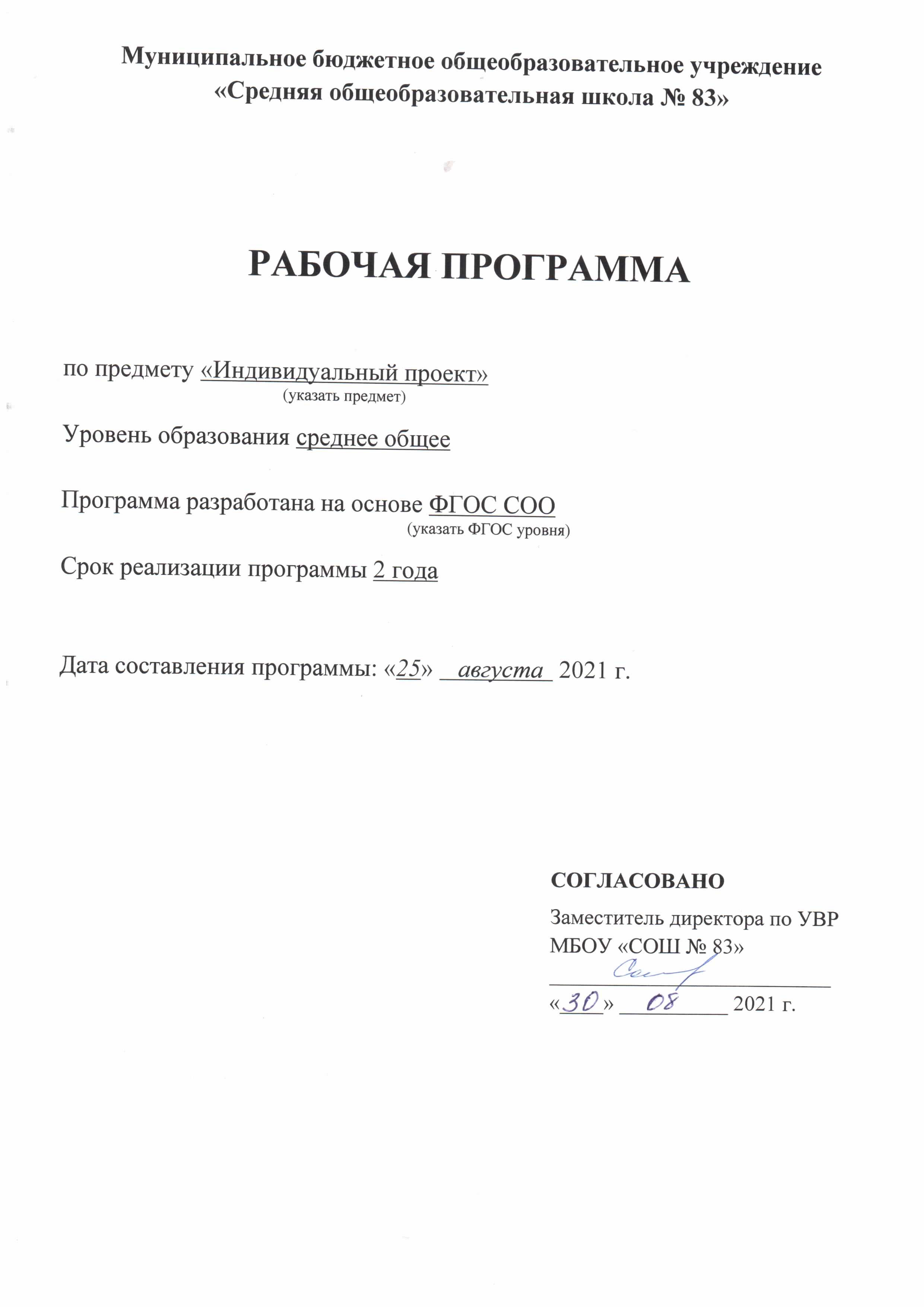             ОГЛАВЛЕНИЕ1. Пояснительная записка  __________________________________________________________ 32. Планируемые результаты освоения  _______________________________________________  53. Содержание учебного предмета  __________________________________________________  114. Тематическое планирование  _____________________________________________________  145. Приложение  __________________________________________________________________  39Пояснительная запискаРабочая программа по учебному предмету обществознание для учащихся  6 - 9-х классов реализует требования федерального государственного стандарта основного общего образования. Учебный предмет «Обществознание» включен в обязательную часть учебного плана,  ООП ООО МБОУ «СОШ № 83». Нормативно – правовую базу разработки программы для учащихся 6 - 9 –х  классов составляют:Федеральный закон от 29.12.2012 № 273-ФЗ «Об образовании в Российской Федерации» в действующей редакции;Федеральный государственный образовательный стандарт основного общего образования, утвержденным приказом Минобрнауки от 17.12.2010 № 1897 (в ред. Приказов Минобрнауки России от 29.12.2014 № 1644; от 31.12.2015 № 1577);Примерная основная образовательная программа основного общего образования (одобрена решением федерального  учебно-методического объединения по общему образованию, протокол от 8 апреля 2015 г. № 1/15 размещена в реестре примерных общеобразовательных программ Министерства образования и науки РФ в редакции протокол № 1/20 от 04.02.2020 федерального учебно – методического объединения по общему образованию). Основная образовательная программа основного общего образования МБОУ «СОШ № 83», утвержденная приказом директора от № 268 от 30.08.2021;Рабочая программа по обществознанию составлена на основе авторской программы  под редакцией  доктора педагогических наук Л.Н.Боголюбова, Н.И.Городецкой, кпн Л.Ф. Иванова и др. Для реализации программы предусмотрено 136 часов, в том числе :В 6 классе - 34 часа;В 7 классе - 34 часа;В 8 классе – 34 часа;В 9 классе -34 часаЦелью реализации программы является :Развитие личности в ответственный период  социального взросления ( 10-15 лет),её познавательных интересов, критического мышления в процессе восприятия социальной ( в том числе экономической и правовой информации ) и определения собственной позиции ; нравственной и правовой культуры, экономического образа мышления, способности к самоопределению и самореализации;Воспитание общероссийской идентичности, гражданской ответственности, уважения к социальным нормам; приверженности гуманистическим и демократическим ценностям, закреплённым в Конституции РФ;Освоение на уровне функциональной грамотности системы знаний о необходимых для социальной адаптации в обществе,  об основных социальных ролях, о позитивно оцениваемых обществом качествах личности, позволяющих успешно взаимодействовать в социальной среде, о сферах человеческой деятельности, о способах регулирования общественных отношений, о механизмах реализации и защиты прав человека и гражданина. формировании опыта применения полученных знаний для решения типичных задач в области социальных отношений, экономической и гражданско-общественной деятельности, межличностных отношений, отношений между людьми различных национальностей и вероисповеданий, самостоятельной познавательной деятельности, правоотношений, семейно-бытовых отношений. Учебно – методический комплекс программы: Боголюбов Л.Н., Виноградова Н.Ф., Городецкая Н.Ф и др. обществознание 6 класс, Боголюбов Л.Н., Иванова Л.Ф., Городецкая Н.И., и др. обществознание 7 классБоголюбов Л.Н., Лазебникова  А.Ю., Городецкая Н.И. и др., обществознание 8 классБоголюбов Л.Н., Лазебникова   А.Ю.,Матвеев  А.И., и др. обществознание 9 классСистема оценки достижений учащихся: пятибалльная система, портфолио. Формами текущего и итогового контроля являются: контрольные срезы, тестовые формы контроля, выполнение практических работ, работа с источниками, контрольные работы по типу ОГЭ. Текущий контроль знаний – проверка знаний обучающихся через опросы, самостоятельные и контрольные работы, зачеты, тестирование и т.п. в рамках урока,  терминологический диктант, тестовая работа, рабата с карточками. Отметка за устный ответ обучающегося заносится в классный журнал в день проведения урока. Отметка за письменную самостоятельную, контрольную, зачетную и т.п.  работу выставляется в классный журнал к следующему уроку. Промежуточный контроль знаний обучающихся. Промежуточный контроль знаний – контроль результативности обучения школьника, осуществляемый по окончании полугодия на основе результатов текущего контроля. Промежуточный контроль проводится в соответствии с установленным годовым календарным учебным графиком. Основными формами контроля   являются: текущий и промежуточный контроль знаний, промежуточная   аттестация, которые позволяют: определить фактический уровень  подготовки учащихся  по предмету ( согласно учебного плана); установить соответствие этого уровня требованиям ФГОС, осуществить контроль за реализацией образовательной программы   и программ.Рабочая программа предусматривает следующие формы итоговой и промежуточной аттестации: тестирование, обобщающие уроки. Формы контроля: Индивидуальный, фронтальный, уплотненный опрос (сочетание фронтального контроля с индивидуальным)  (устный опрос, письменная работа, индивидуальная работа, исторические игры, зачет,  работа с терминами и датами, работа в парах ,групповая работа, тестирование, работа с контурной картой, решение кроссвордов. Изучение  разделов завершается  повторительно-обобщающими уроками (в форме тестирования, работы с документами).Выпускник получит возможность научиться:наблюдать и характеризовать явления и события, происходящие в различных сферах общественной жизни;выявлять причинно-следственные связи общественных явлений и характеризовать основные направления общественного развития;осознанно содействовать защите природы.Социальные нормыВыпускник научится:раскрывать роль социальных норм как регуляторов общественной жизни и поведения человека;различать отдельные виды социальных норм;характеризовать основные нормы морали;критически осмысливать информацию морально-нравственного характера, полученную из разнообразных источников, систематизировать, анализировать полученные данные; применять полученную информацию для определения собственной позиции, для соотнесения своего поведения и поступков других людей с нравственными ценностями;раскрывать сущность патриотизма, гражданственности; приводить примеры проявления этих качеств из истории и жизни современного общества;характеризовать специфику норм права;сравнивать нормы морали и права, выявлять их общие черты и особенности;раскрывать сущность процесса социализации личности;объяснять причины отклоняющегося поведения;описывать негативные последствия наиболее опасных форм отклоняющегося поведения.Выпускник получит возможность научиться:использовать элементы причинно-следственного анализа для понимания влияния моральных устоев на развитие общества и человека;оценивать социальную значимость здорового образа жизни.Сфера духовной культурыВыпускник научится:характеризовать развитие отдельных областей и форм культуры, выражать свое мнение о явлениях культуры;описывать явления духовной культуры;объяснять причины возрастания роли науки в современном мире;оценивать роль образования в современном обществе;различать уровни общего образования в России;находить и извлекать социальную информацию о достижениях и проблемах развития культуры из адаптированных источников различного типа;описывать духовные ценности российского народа и выражать собственное отношение к ним;объяснять необходимость непрерывного образования в современных условиях;учитывать общественные потребности при выборе направления своей будущей профессиональной деятельности;раскрывать роль религии в современном обществе;характеризовать особенности искусства как формы духовной культуры.Выпускник получит возможность научиться:описывать процессы создания, сохранения, трансляции и усвоения достижений культуры;характеризовать основные направления развития отечественной культуры в современных условиях;критически воспринимать сообщения и рекламу в СМИ и Интернете о таких направлениях массовой культуры, как шоу-бизнес и мода.Социальная сфераВыпускник научится:описывать социальную структуру в обществах разного типа, характеризовать основные социальные общности и группы;объяснять взаимодействие социальных общностей и групп;характеризовать ведущие направления социальной политики Российского государства;выделять параметры, определяющие социальный статус личности;приводить примеры предписанных и достигаемых статусов;описывать основные социальные роли подростка;конкретизировать примерами процесс социальной мобильности;характеризовать межнациональные отношения в современном мире;объяснять причины межнациональных конфликтов и основные пути их разрешения; характеризовать, раскрывать на конкретных примерах основные функции семьи в обществе;раскрывать основные роли членов семьи; характеризовать основные слагаемые здорового образа жизни; осознанно выбирать верные критерии для оценки безопасных условий жизни;выполнять несложные практические задания по анализу ситуаций, связанных с различными способами разрешения семейных конфликтов. Выражать собственное отношение к различным способам разрешения семейных конфликтов.Выпускник получит возможность научиться:раскрывать понятия «равенство» и «социальная справедливость» с позиций историзма;выражать и обосновывать собственную позицию по актуальным проблемам молодежи;выполнять несложные практические задания по анализу ситуаций, связанных с различными способами разрешения семейных конфликтов; выражать собственное отношение к различным способам разрешения семейных конфликтов;формировать положительное отношение к необходимости соблюдать здоровый образ жизни; корректировать собственное поведение в соответствии с требованиями безопасности жизнедеятельности;использовать элементы причинно-следственного анализа при характеристике семейных конфликтов;находить и извлекать социальную информацию о государственной семейной политике из адаптированных источников различного типа.Политическая сфера жизни обществаВыпускник научится:объяснять роль политики в жизни общества;различать и сравнивать различные формы правления, иллюстрировать их примерами;давать характеристику формам государственно-территориального устройства;различать различные типы политических режимов, раскрывать их основные признаки;раскрывать на конкретных примерах основные черты и принципы демократии;называть признаки политической партии, раскрывать их на конкретных примерах;характеризовать различные формы участия граждан в политической жизни.Выпускник получит возможность научиться: осознавать значение гражданской активности и патриотической позиции в укреплении нашего государства;соотносить различные оценки политических событий и процессов и делать обоснованные выводы.Гражданин и государствоВыпускник научится:характеризовать государственное устройство Российской Федерации, называть органы государственной власти страны, описывать их полномочия и компетенцию;объяснять порядок формирования органов государственной власти РФ;раскрывать достижения российского народа;объяснять и конкретизировать примерами смысл понятия «гражданство»;называть и иллюстрировать примерами основные права и свободы граждан, гарантированные Конституцией РФ;осознавать значение патриотической позиции в укреплении нашего государства;характеризовать конституционные обязанности гражданина.Выпускник получит возможность научиться:аргументированно обосновывать влияние происходящих в обществе изменений на положение России в мире;использовать знания и умения для формирования способности уважать права других людей, выполнять свои обязанности гражданина РФ.Основы российского законодательстваВыпускник научится:характеризовать систему российского законодательства;раскрывать особенности гражданской дееспособности несовершеннолетних;характеризовать гражданские правоотношения;раскрывать смысл права на труд;объяснять роль трудового договора;разъяснять на примерах особенности положения несовершеннолетних в трудовых отношениях;характеризовать права и обязанности супругов, родителей, детей;характеризовать особенности уголовного права и уголовных правоотношений;конкретизировать примерами виды преступлений и наказания за них;характеризовать специфику уголовной ответственности несовершеннолетних;раскрывать связь права на образование и обязанности получить образование;анализировать несложные практические ситуации, связанные с гражданскими, семейными, трудовыми правоотношениями; в предлагаемых модельных ситуациях определять признаки правонарушения, проступка, преступления;исследовать несложные практические ситуации, связанные с защитой прав и интересов детей, оставшихся без попечения родителей;находить, извлекать и осмысливать информацию правового характера, полученную из доступных источников, систематизировать, анализировать полученные данные; применять полученную информацию для соотнесения собственного поведения и поступков других людей с нормами поведения, установленными законом.Выпускник получит возможность научиться:на основе полученных знаний о правовых нормах выбирать в предлагаемых модельных ситуациях и осуществлять на практике модель правомерного социального поведения, основанного на уважении к закону и правопорядку;оценивать сущность и значение правопорядка и законности, собственный возможный вклад в их становление и развитие;осознанно содействовать защите правопорядка в обществе правовыми способами и средствами.ЭкономикаВыпускник научится:объяснять проблему ограниченности экономических ресурсов;различать основных участников экономической деятельности: производителей и потребителей, предпринимателей и наемных работников; раскрывать рациональное поведение субъектов экономической деятельности;раскрывать факторы, влияющие на производительность труда;характеризовать основные экономические системы, экономические явления и процессы, сравнивать их; анализировать и систематизировать полученные данные об экономических системах;характеризовать механизм рыночного регулирования экономики; анализировать действие рыночных законов, выявлять роль конкуренции;объяснять роль государства в регулировании рыночной экономики; анализировать структуру бюджета государства;называть и конкретизировать примерами виды налогов;характеризовать функции денег и их роль в экономике;раскрывать социально-экономическую роль и функции предпринимательства;анализировать информацию об экономической жизни общества из адаптированных источников различного типа; анализировать несложные статистические данные, отражающие экономические явления и процессы;формулировать и аргументировать собственные суждения, касающиеся отдельных вопросов экономической жизни и опирающиеся на экономические знания и личный опыт; использовать полученные знания при анализе фактов поведения участников экономической деятельности; оценивать этические нормы трудовой и предпринимательской деятельности;раскрывать рациональное поведение субъектов экономической деятельности;характеризовать экономику семьи; анализировать структуру семейного бюджета;использовать полученные знания при анализе фактов поведения участников экономической деятельности;обосновывать связь профессионализма и жизненного успеха.Выпускник получит возможность научиться:анализировать с опорой на полученные знания несложную экономическую информацию, получаемую из неадаптированных источников;выполнять практические задания, основанные на ситуациях, связанных с описанием состояния российской экономики;анализировать и оценивать с позиций экономических знаний сложившиеся практики и модели поведения потребителя;решать с опорой на полученные знания познавательные задачи, отражающие типичные ситуации в экономической сфере деятельности человека;грамотно применять полученные знания для определения экономически рационального поведения и порядка действий в конкретных ситуациях;сопоставлять свои потребности и возможности, оптимально распределять свои материальные и трудовые ресурсы, составлять семейный бюджет.Содержание учебного предмета Обществознание.Обществознание является одним из основных гуманитарных предметов в системе общего образования, поскольку должно обеспечить формирование мировоззренческой, ценностно-смысловой сферы обучающихся, личностных основ российской гражданской идентичности, социальной ответственности, правового самосознания, поликультурности, толерантности, приверженности ценностям, закрепленным в Конституции РФ, гражданской активной позиции в общественной жизни при решении задач в области социальных отношений.Основой учебного предмета «Обществознание» на уровне основного общего образования являются научные знания об обществе и его основных сферах, о человеке в обществе. Учебный предмет «Обществознание» в основной школе многогранно освещает проблемы человека и общества через призму основ наук: экономика, социология, политология, социальная психология, правоведение, философия, акцентируя внимание на современные реалии жизни, что способствует формированию у обучающихся целостной картины мира и жизни человека в нем.Освоение учебного предмета «Обществознание» направлено на развитие личности обучающихся, воспитание, усвоение основ научных знаний, развитие способности обучающихся анализировать социально значимую информацию, делать необходимые выводы и давать обоснованные оценки социальным событиям и процессам, выработку умений, обеспечивающих адаптацию к условиям динамично развивающегося современного общества.Учебный предмет «Обществознание» на уровне основного общего образования опирается на межпредметные связи, в основе которых лежит обращение к таким учебным предметам, как «История», «Литература», «Мировая художественная культура», «География», «Биология», что создает возможность одновременного прохождения тем по указанным учебным предметам.Человек. Деятельность человекаБиологическое и социальное в человеке. Черты сходства и различий человека и животного. Индивид, индивидуальность, личность. Основные возрастные периоды жизни человека. Отношения между поколениями. Особенности подросткового возраста. Способности и потребности человека. Особые потребности людей с ограниченными возможностями. Понятие деятельности. Многообразие видов деятельности. Игра, труд, учение. Познание человеком мира и самого себя. Общение. Роль деятельности в жизни человека и общества. Человек в малой группе. Межличностные отношения. Личные и деловые отношения. Лидерство. Межличностные конфликты и способы их разрешения.ОбществоОбщество как форма жизнедеятельности людей. Взаимосвязь общества и природы. Развитие общества. Общественный прогресс. Основные сферы жизни общества и их взаимодействие. Типы обществ. Усиление взаимосвязей стран и народов. Глобальные проблемы современности. Опасность международного терроризма. Экологический кризис и пути его разрешения. Современные средства связи и коммуникации, их влияние на нашу жизнь. Современное российское общество, особенности его развития.Социальные нормыСоциальные нормы как регуляторы поведения человека в обществе. Общественные нравы, традиции и обычаи. Как усваиваются социальные нормы. Общественные ценности. Гражданственность и патриотизм. Уважение социального многообразия. Мораль, ее основные принципы. Нравственность. Моральные нормы и нравственный выбор. Роль морали в жизни человека и общества. Золотое правило нравственности. Гуманизм. Добро и зло. Долг. Совесть. Моральная ответственность. Право, его роль в жизни человека, общества и государства. Основные признаки права. Право и мораль: общее и различия. Социализация личности. Особенности социализации в подростковом возрасте. Отклоняющееся поведение. Опасность наркомании и алкоголизма для человека и общества. Социальный контроль. Социальная значимость здорового образа жизни.Сфера духовной культурыКультура, ее многообразие и основные формы. Наука в жизни современного общества. Научно-технический прогресс в современном обществе. Развитие науки в России. Образование, его значимость в условиях информационного общества. Система образования в Российской Федерации. Уровни общего образования. Государственная итоговая аттестация. Самообразование. Религия как форма культуры. Мировые религии. Роль религии в жизни общества. Свобода совести. Искусство как элемент духовной культуры общества. Влияние искусства на развитие личности. Социальная сфера жизни обществаСоциальная структура общества. Социальные общности и группы. Социальный статус личности. Социальные роли. Основные социальные роли в подростковом возрасте. Социальная мобильность. Семья и семейные отношения. Функции семьи. Семейные ценности и традиции. Основные роли членов семьи. Досуг семьи. Социальные конфликты и пути их разрешения. Этнос и нация. Национальное самосознание. Отношения между нациями. Россия – многонациональное государство. Социальная политика Российского государства.Политическая сфера жизни обществаПолитика и власть. Роль политики в жизни общества. Государство, его существенные признаки. Функции государства. Внутренняя и внешняя политика государства. Формы правления. Формы государственно-территориального устройства. Политический режим. Демократия, ее основные признаки и ценности. Выборы и референдумы. Разделение властей. Участие граждан в политической жизни. Опасность политического экстремизма. Политические партии и движения, их роль в общественной жизни. Гражданское общество. Правовое государство. Местное самоуправление. Межгосударственные отношения. Межгосударственные конфликты и способы их разрешения.Гражданин и государствоНаше государство – Российская Федерация. Конституция Российской Федерации – основной закон государства. Конституционные основы государственного строя Российской Федерации. Государственные символы России. Россия – федеративное государство. Субъекты федерации. Органы государственной власти и управления в Российской Федерации. Президент Российской Федерации, его основные функции. Федеральное Собрание Российской Федерации. Правительство Российской Федерации. Судебная система Российской Федерации. Правоохранительные органы. Гражданство Российской Федерации. Конституционные права и свободы человека и гражданина в Российской Федерации. Конституционные обязанности гражданина Российской Федерации. Взаимоотношения органов государственной власти и граждан. Способы взаимодействия с властью посредством электронного правительства. Механизмы реализации и защиты прав и свобод человека и гражданина в РФ. Основные международные документы о правах человека и правах ребенка.Основы российского законодательстваСистема российского законодательства. Источники права. Нормативный правовой акт. Правоотношения. Правоспособность и дееспособность. Признаки и виды правонарушений. Понятие, виды и функции юридической ответственности. Презумпция невиновности. Гражданские правоотношения. Основные виды гражданско-правовых договоров. Право собственности. Права потребителей, защита прав потребителей. Способы защиты гражданских прав. Право на труд и трудовые правоотношения. Трудовой договор и его значение в регулировании трудовой деятельности человека. Семья под защитой государства. Права и обязанности детей и родителей. Защита интересов и прав детей, оставшихся без попечения родителей. Особенности административно-правовых отношений. Административные правонарушения. Виды административного наказания. Уголовное право, основные понятия и принципы. Понятие и виды преступлений. Необходимая оборона. Цели наказания. Виды наказаний. Особенности правового статуса несовершеннолетнего. Права ребенка и их защита. Дееспособность малолетних. Дееспособность несовершеннолетних в возрасте от 14 до 18 лет. Особенности регулирования труда работников в возрасте до 18 лет. Правовое регулирование в сфере образования. Особенности уголовной ответственности и наказания несовершеннолетних. Международное гуманитарное право. Международно-правовая защита жертв вооруженных конфликтов.ЭкономикаПонятие экономики. Роль экономики в жизни общества. Товары и услуги. Ресурсы и потребности, ограниченность ресурсов. Производство - основа экономики. Распределение. Обмен. Потребление. Факторы производства. Производительность труда. Разделение труда и специализация. Собственность. Торговля и ее формы. Реклама. Деньги и их функции. Инфляция, ее последствия. Типы экономических систем. Рынок и рыночный механизм. Предпринимательская деятельность. Издержки, выручка, прибыль. Виды рынков. Рынок капиталов. Рынок труда. Каким должен быть современный работник. Выбор профессии. Заработная плата и стимулирование труда. Роль государства в экономике. Экономические цели и функции государства. Государственный бюджет. Налоги: система налогов, функции, налоговые системы разных эпох.Банковские услуги, предоставляемые гражданам: депозит, кредит, платежная карта, электронные деньги, денежный перевод, обмен валюты. Формы дистанционного банковского обслуживания: банкомат, мобильный банкинг, онлайн-банкинг. Страховые услуги: страхование жизни, здоровья, имущества, ответственности. Инвестиции в реальные и финансовые активы. Пенсионное обеспечение. Налогообложение граждан. Защита от финансовых махинаций. Экономические функции домохозяйства. Потребление домашних хозяйств. Семейный бюджет. Источники доходов и расходов семьи. Активы и пассивы. Личный финансовый план. Сбережения. Инфляция.ТЕМАТИЧЕСКОЕ ПЛАНИРОВАНИЕКЛАСС (ПАРАЛЛЕЛЬ) – 6ТЕМАТИЧЕСКОЕ ПЛАНИРОВАНИЕПриложение.Основным предметом оценки в соответствии с требованиями ФГОС ООО является способность к решению учебно-познавательных и учебно-практических задач, основанных на изучаемом учебном материале, с использованием способов действий, релевантных содержанию учебных предметов, в том числе — метапредметных (познавательных, регулятивных, коммуникативных) действий.Оценка предметных результатов ведется каждым учителем в ходе процедур текущей, тематической, промежуточной и итоговой оценки, а также администрацией образовательной организации в ходе внутришкольного мониторинга.Нормы оценки знаний, умений и навыков учащихся по предмету «Обществознание» в 6-9классахОтметка "5" ставится в случае: 
1. Знания, понимания, глубины усвоения обучающимся всего объёма программного материала. 
2. Умения выделять главные положения в изученном материале, на основании фактов и примеров обобщать, делать выводы, устанавливать межпредметные и внутрипредметные связи, творчески применяет полученные знания в незнакомой ситуации. 
3. Отсутствие ошибок и недочётов при воспроизведении изученного материала, при устных ответах устранение отдельных неточностей с помощью дополнительных вопросов учителя, соблюдение культуры устной речи. 
         Отметка "4": 
1. Знание всего изученного программного материала. 
2. Умений выделять главные положения в изученном материале, на основании фактов и примеров обобщать, делать выводы, устанавливать внутрипредметные связи, применять полученные знания на практике. 
3. Незначительные (негрубые) ошибки и недочёты при воспроизведении изученного материала, соблюдение основных правил культуры устной речи. 
        Отметка "3" (уровень представлений, сочетающихся с элементами научных понятий): 
1. Знание и усвоение материала на уровне минимальных требований программы, затруднение при самостоятельном воспроизведении, необходимость незначительной помощи преподавателя. 
2. Умение работать на уровне воспроизведения, затруднения при ответах на видоизменённые вопросы. 
3. Наличие грубой ошибки, нескольких негрубых при воспроизведении изученного материала, незначительное несоблюдение основных правил культуры устной речи.Отметка "2": 
1. Знание и усвоение материала на уровне ниже минимальных требований программы, отдельные представления об изученном материале. 
2. Отсутствие умений работать на уровне воспроизведения, затруднения при ответах на стандартные вопросы. 
3. Наличие нескольких грубых ошибок, большого числа негрубых при воспроизведении изученного материала, значительное несоблюдение основных правил культуры устной речи. Оценивание тестовых работОбщее количество баллов за тестовую работу (в %):          0    -   32%   - «2»          33% - 49%   - «3»          50% - 65%   - «4»           Более  66%   - «5»Учебно-методическое обеспечение учебного процесса.Основная литература:6 класс Обществознание 6 класс Боголюбов Л.Н., Виноградова Н.Ф., Городецкая Н.Ф и др.,- учебник для общеобразовательных учреждений под ред  М.Просвещение 2021 г.Л.Ф.Иванова  Я.В.Хотеенкова. Рабочая тетрадь по обществознанию. 6 класс. – М. «Просвещение», 2020Е.Б.Лавренкова  Обществознание.Тетрадь для проектов и творческих работ.-М. Просвещение 2020 г. 7 классОбществознание 7 класс, учебник для общеобразовательных учреждений под ред. Л.Н. Боголюбова, Л.Ф.Ивановой – М.: Просвещение, 2020Обществознание. 7 класс :  рабочая тетрадь для учащихся общеобразоват. учреждений / О. А. Котова, Т. Е. Лискова. – М. : Просвещение, 2020 г. Е.Б.Лавренкова  Обществознание.Тетрадь для проектов и творческих работ.-М. Просвещение 2020 г.Обществознание: Человек, право, экономика: 7 класс: методические рекомендации: пособие для учителя, под ред. Л.Н.Боголюбова, Л.Ф.Ивановой, М.: Просвещение 2008Боголюбов Л.Н. и др.. Поурочные разработки по обществознанию 7 класс – М.: ВАКО, 2020 г.8 классОбществознание. 8 класс: учеб. для общеобразоват. учреждений / Л.Н. Боголюбов, Н.И. Городецкая, Л.Ф. Иванова и др.; под ред. Л.Н. Боголюбова, Л.Ф. Ивановой; Рос. акад. Наук, Рос. акад. образования, изд-во «Просвещение». – 2-е изд. – М.: Просвещение, 2016. – 223 с.Обществознание. Поурочные разработки. 8 класс: пособие для учителей общеобразоват. учреждений / Л.Н. Боголюбов, Н.И. Городецкая, Л.Ф. Иванова и др.; под ред. Л.Н. Боголюбова; Рос. акад. Наук, Рос. акад. образования, изд-во «Просвещение». – М.: Просвещение, 2016. – 176 с.Контрольно-измерительные материалы. Обществознание. 8 класс / сост. А.В. Поздеев. –  М.: ВАКО, 2016г.Котова О.А., Т.Е. Лискова. Рабочая тетрадь по обществознанию. 8 класс. – М. «Просвещение», 2017.9класс1. Обществознание. 9 класс : учеб.  для  общеобразоват. учреждений / Л. Н. Боголюбов [и др.] ; под ред. Л. Н. Боголюбова, А. И. Матвеева ; Рос. акад. наук, Рос. акад. образования, изд-во «Просвещение». – М. : Просвещение, 2016.2. Обществознание. 9 класс :  рабочая тетрадь для учащихся общеобразоват. учреждений / О. А. Котова, Т. Е. Лискова. – М. : Просвещение, 2016.3. Обществознание. 9 класс. Поурочные разработки : пособие для учителей  общеобразоват.  учреждений  /  Л. Н. Боголюбов  [и др.] ; под ред. Л. Н. Боголюбова, А. И. Матвеева. – М. : Просвещение, 2014.Мультимедиа:Сокольникова С.И. Мультимедийное приложение к учебнику Кравченко А.И. Обществознание. 6 класс, Русское слово, М., 2012.Дополнительная литература:Байярд Р.Т., Байярд Д. Ваш беспокойный подросток. М., 1991.Безруких М.Я. и др. Я и другие Я, или Правила поведения для всех. М., 1991.Вильчек В.М. Алгоритмы истории, АСТ., М., .Загладин Н.В., Семененко И.С. Отечественная культура XX-начала XXI века, Русское слово, М., 2005.Кауфман Б. Вверх по лестнице, ведущей вниз, Азбука, М., 2010.Корчак Я. Как любить ребёнка. У-фактория, М., 2007.Леви В.Л. Искусство быть другим. М., 1981.Пчелов Е.В. Государственные символы России: герб, флаг, гимн. Русское слово, М., 2009.Ресурсы Интернета:http://fcior.edu.ru/ - федеральный портал школьных цифровых образовательных ресурсов.http://www.school-collection.edu.ru/ - цифровые образовательные ресурсы для общеобразовательной школы.http://www.russkoe-slovo.ru/ - сайт издательства «Русское слово»: имеется методический раздел.http://antropogenez.ru/ - сайт посвящён последним открытиям в области антропосоциогенеза.http://www.ereport.ru/ - сайт, освещающий современное состояние и перспективы развития мировой экономики в целом и экономики отдельных стран, в том числе и России.http://expert.ru/ - сайт журнала «Эксперт» - ведущего общественно-политического и экономического журнала России. http://www.polit.ru/ - на сайте есть раздел, где публикуются тексты лекций ведущих российских и зарубежных учёных, специализирующихся, в том числе, и в области общественных наук.http://postnauka.ru/ - сайт посвящён современной науке, в том числе, общественным наукам.http://www.scepsis.ru/ - сайт содержит актуальные материалы по истории и анализу общественного развития.http://slon.ru/ - сайт содержит актуальную информацию об экономическом и социально-политическом развитии мира и России. http://www.russianculture.ru/ - портал, посвящённый российской культуре.Тематический разделКоличество часовКонтролируемые элементы содержания(КЭС)Планируемые образовательные результатыПланируемые образовательные результатыПланируемые образовательные результатыПланируемые образовательные результатыПланируемые образовательные результатыКонтроль и оценкаКонтроль и оценкаТематический разделКоличество часовКонтролируемые элементы содержания(КЭС)ЛичностныеМетапредметныеПредметныеПредметныеПредметныеКонтроль и оценкаКонтроль и оценкаТематический разделКоличество часовКонтролируемые элементы содержания(КЭС)ЛичностныеМетапредметныеУченикнаучитсяУченик получитвозможность научитьсяУченик получитвозможность научитьсяКонтроль и оценкаКонтроль и оценкаТема 1Загадка человека11Характеристика и знание природы человека,  интересы и потребности. Понятие самооценки, здоровый образ жизни. Безопасность жизни.Ориентироваться в системе моральных норм и ценностейПрименяют правила делового сотрудничества; сравнивают разные точки зрения; оценивают собственную учебную деятельность; выражают положительное отношение к процессу познанияформирование и развитие навыков и умений:самостоятельно обнаруживать и формулировать учебную проблему, определять цель работы, ставить задачи, планировать – определять последовательность действий и прогнозировать результаты работы;Учитывать различные мнения;формулировать собственное мнение, позицию и аргументировать ее. Умению слушать собеседника, работать в группе.Давать определения понятиям;- обобщать, сравнивать;- устанавливать причинно-следственные связипонимать смысл обществоведческих терминов, понятий; характеризовать явления общественной жизниПриложение № 1Приложение № 2Приложение № 1Приложение № 2Тема 2.Человек и его деятельность10деятельность человека, ее отдельные виды. Описание и иллюстрация примерами различных мотивов деятельности.Описание  и иллюстрация примерами различных мотивов деятельности. Использование элементов причинно-следственного анализа для выявления связи между деятельностью и  формированием личности.Формулировать что такое самосознание, способности человека. Какие способности могут проявиться в раннем возрасте. Характеристика особенностей познания человеком мира и самого себя .Роль и значимость  различных форм.деятельности в жизни человека.Заинтересованность не только в личном успехе, но и в развитии различных сторон жизни общества, в благополучии и процветании своей Родины;Сохраняют мотивацию к учебной деятельности; проявляют интерес к новому учебному материалу; выражают положительное отношение к процессу познания; адекватно понимают причины успешности/неуспешности учебной деятельности постановки цели, планирования, самоконтроля и оценки полученных результатов; уметь работать в группе; развивать монологическую и диалогическую речь. Умением воспринимать, перерабатывать и предъявлять информацию в словесной, образной формах, выражать свои мысли и выслушивать собеседника, понимать его точку зрения. Овладеть навыками самостоятельного приобретения знаний о человеке и его деятельностирезультаты своих действий при изменении формы. Осознавать качество и уровень усвоения учебного материала.Сравнивать себя и свои качества с другими людьми.Характеризовать деятельность человека, ее отдельные виды. Описывать и иллюстрировать примерами различные мотивы деятельности. Выявлять условия и оценивать качества собственной успешной деятельности. Выявлять условия и оценивать качества собственной успешной деятельности.Приложение № 1Приложение № 2Приложение № 1Приложение № 2Тема 3Человек среди людей13Межличностные отношения, основа межличностных отношений, виды межличностных отношений. Общение, как люди общаются. Особенности общения со сверстниками, старшими и младшими.Применяют правила делового сотрудничества; сравнивают разные точки зрения; оценивают собственную учебную деятельность; выражают положительное отношение к процессу познанияПознавательные: самостоятельно выделяют и формулируют цели; анализируют вопросы, формулируют ответы.Коммуникативные: участвуют в коллективном обсуждении проблем; обмениваются мнениями, понимают позицию партнера.Регулятивные: принимают и сохраняют учебную задачу.Выполнять несложные познавательные и практические задания, основанные на ситуациях жизнедеятельности человека в разных сферах общества.Что даёт человеку группа, давать определения понятиям личность, индивидуальность, социализация, мировоззрение. Получат возможность научиться: определять качества сильной личности, узнать о видах межличностных отношений. Общение, как люди общаются. Особенности общения со сверстниками, старшими и младшими.Что даёт человеку группа, давать определения понятиям личность, индивидуальность, социализация, мировоззрение. Получат возможность научиться: определять качества сильной личности, узнать о видах межличностных отношений. Общение, как люди общаются. Особенности общения со сверстниками, старшими и младшими.КЛАСС (ПАРАЛЛЕЛЬ) – 7КЛАСС (ПАРАЛЛЕЛЬ) – 7КЛАСС (ПАРАЛЛЕЛЬ) – 7КЛАСС (ПАРАЛЛЕЛЬ) – 7КЛАСС (ПАРАЛЛЕЛЬ) – 7КЛАСС (ПАРАЛЛЕЛЬ) – 7КЛАСС (ПАРАЛЛЕЛЬ) – 7КЛАСС (ПАРАЛЛЕЛЬ) – 7КЛАСС (ПАРАЛЛЕЛЬ) – 7Тематический разделКоличество часовКонтролируемые элементы содержания(КЭС)* Коррекционно-развивающая направленностьПланируемые образовательные результатыПланируемые образовательные результатыПланируемые образовательные результатыПланируемые образовательные результатыКонтроль и оценкаТематический разделКоличество часовКонтролируемые элементы содержания(КЭС)* Коррекционно-развивающая направленностьЛичностныеМетапредметныеПредметныеПредметныеКонтроль и оценкаТематический разделКоличество часовКонтролируемые элементы содержания(КЭС)* Коррекционно-развивающая направленностьЛичностныеМетапредметныеУченикнаучитсяУченик получитвозможность научитьсяКонтроль и оценкаМы живем в обществе4Выполнять несложные познавательные и практические задания, основанные на ситуациях жизнедеятельности человека в разных сферах общества.Наблюдать и характеризовать явления и события, происходящие в различных сферах общественной жизниСмена видов деятельности на уроке.Опора на практический опыт учащихся. Выполнение заданий по инструкции.Использование памяток, наглядного материала (картинки, схемы, таблицы, символов).Применяют правила делового сотрудничества; сравнивают разные точки зрения; оценивают собственную учебную деятельность; выражают положительное отношение к процессу познанияПознавательные: самостоятельно выделяют и формулируют цели; анализируют вопросы, формулируют ответы. Коммуникативные: участвуют в коллективном обсуждении проблем; обмениваются мнениями, понимают позицию партнера.Регулятивные: принимают и сохраняют учебную задачу; самостоятельно выделяют и формулируют цель; составляют план и последовательность действийВыполнять несложные познавательные и практические задания, основанные на ситуациях жизнедеятельности человека в разных сферах общества.Наблюдать и характеризовать явления и события, происходящие в различных сферах общественной жизни. Участвовать в дискуссии, кратко и четко отвечать на вопросы. Использовать знания об  общественной жизни Применять полученные знания.Приложение № 1Приложение № 2Экономика13Объяснение сущности проблемы ограниченности экономических ресурсов.Различие основных участников экономической деятельности: производителей и потребителей, предпринимателей и наёмных работников. Раскрывать на примерах значение рационального поведениясубъектов экономической деятельности.Смена видов деятельности на уроке.Опора на практический опыт учащихся. Выполнение заданий по инструкции.Использование памяток, наглядного материала (картинки, схемы, таблицы, символов).Проявляют заинтересованность не только в личном успехе, но и в решении проблемных заданий всей группой, выражают положительное отношение к процессу познания, адекватно понимают причины успешности/неуспешности учебной деятельности.Познавательные: устанавливают причинно-следственные связи и зависимости между объектами.Коммуникативные: обмениваются мнениями, слушают друг друга, понимают позицию партнера.Регулятивные: формулируют цель, планируют деятельность по ее достижению, принимают и сохраняют учебную задачу.Определять, как экономика служит людям, какая форма хозяйствования наиболее успешно решает цели экономики.  определять, какова роль разделения труда в развитии производства. Получат возможность научиться как взаимодействуют основные участники экономики, что такое прибыль, виды затратПриложение № 1Приложение № 2Зачем людям государство4Объяснять причины возникновения государства.Характеризовать важнейшие признаки государства.Раскрывать задачи (функции)государства на примере современного Российского государства.Приводить примеры жизненных ситуаций, в которых необходимы документы, удостоверяющие личность и её права (паспорт, СНИЛС).Смена видов деятельности на уроке.Опора на практический опыт учащихся. Выполнение заданий по инструкции.Использование памяток, наглядного материала (картинки, схемы, таблицы, символов).Проявляют заинтересованность не только в личном успехе, но и в решении проблемных заданий всей группой, выражают положительное отношение к процессу познания, адекватно понимают причины успешности/неуспешности учебной деятельности.Познавательные: самостоятельно выделяют и формулируют цели; анализируют вопросы, формулируют ответы. Коммуникативные: участвуют в коллективном обсуждении проблем; обмениваются мнениями, понимают позицию партнера.Регулятивные: принимают и сохраняют учебную задачу; самостоятельно выделяют и формулируют цель; составляют план и последовательность действийОбъяснять понятия и термины: страна, государство, налоги, граждане, подданные.Объяснять понятия: закон, законодательные органы, демократический политический режим, справедливость, Конституция, Афинская демократия, свобода и ее границы, противоправный, законность, правопорядок; Определять где и когда возникли государства, какие задачи решает государство и чем граждане отличаются от подданных государства.Определять, почему человеческому обществу нужен порядок, каковы способы установления порядка в обществе.Описывать процессы создания, сохранения, трансляции и усвоения достижений культурыПолучат возможность научиться: работать с текстом учебника; высказывать собственное мнение, суждения.Получат возможность научиться: составлять генеалогическое древо;работать с текстом учебника; анализировать таблицы; решать логические задачи; высказывать собственное мнение, сужденияПриложение № 1Приложение № 2Культура3Характеризовать развитие отдельных областей и форм культуры.Находить и извлекать социальную информацию о достижениях и проблемах развития культуры из адаптированных источников различного типа.Смена видов деятельности на уроке.Опора на практический опыт учащихся. Выполнение заданий по инструкции.Использование памяток, наглядного материала (картинки, схемы, таблицы, символов).Сохраняют мотивацию к учебной деятельности, проявляют интерес к новому учебному материалу, выражают положительное отношение к процессу познания, адекватно понимают причины успешности/неуспешности учебной деятельностиПознавательные: выявляют особенности и признаки объектов, приводят примеры в качестве доказательства выдвигаемых положений.Коммуникативные: взаимодействуют в ходе совместной работы , участвуют в дискуссии, принимают другое мнение и позицию.Регулятивные: прогнозируют результаты уровня усвоения изучаемого материала, принимают и сохраняют учебную задачуОписывать духовные ценности российского народа, выражать собственное отношение к ним, выражать своё мнение о явлениях культуры.Получат  возможность научиться  достижений культуры.Определять где и когда возникли государства, какие задачи решает государство и чем граждане отличаются от подданных государства.Определять, почему человеческому обществу нужен порядок, каковы способы установления порядка в обществе.Описывать процессы создания, сохранения, трансляции и усвоения достижений культурыПолучат возможность научиться: работать с текстом учебника; высказывать собственное мнение, суждения.Получат возможность научиться: составлять генеалогическое древо;работать с текстом учебника; анализировать таблицы; решать логические задачи; высказывать собственное мнение, сужденияПриложение № 1Приложение № 2Наша Родина-Россия10Описывать положение Российской Федерации на карте мира.Приводить примеры проявления патриотизма из истории и жизни современного общества.Характеризовать функции русского языка как государственногоСмена видов деятельности на уроке.Опора на практический опыт учащихся. Выполнение заданий по инструкции.Использование памяток, наглядного материала (картинки, схемы, таблицы, символов).Выражать гражданскую идентичность в форме осознания «Я» как гражданина России, чувства сопричастности и гордости за свою Родину, народ и историю.Познавательные: самостоятельно выделяют и формулируют познавательную цель; используют общие приёмы решения задач.Коммуникативные: допускают возможность существования у людей различных точек зрения, в том числе не совпадающих с его собственной, и ориентируются на позицию партнёра в общении и взаимодействии.Регулятивные: ставят учебную задачу; определяют последовательность промежуточных целей с учётом конечного результата; составляют план и последовательность действий.Научатся: определять понятие «федерация»; объяснять, что значит быть патриотом.Научатся: определять государственные символы..Определять где и когда возникли государства, какие задачи решает государство и чем граждане отличаются от подданных государства.Определять, почему человеческому обществу нужен порядок, каковы способы установления порядка в обществе.Описывать процессы создания, сохранения, трансляции и усвоения достижений культурыПолучат возможность научиться: работать с текстом учебника; высказывать собственное мнение, суждения.Получат возможность научиться: составлять генеалогическое древо;работать с текстом учебника; анализировать таблицы; решать логические задачи; высказывать собственное мнение, сужденияПриложение № 1Приложение № 2КЛАСС (ПАРАЛЛЕЛЬ) – 8КЛАСС (ПАРАЛЛЕЛЬ) – 8КЛАСС (ПАРАЛЛЕЛЬ) – 8КЛАСС (ПАРАЛЛЕЛЬ) – 8КЛАСС (ПАРАЛЛЕЛЬ) – 8КЛАСС (ПАРАЛЛЕЛЬ) – 8КЛАСС (ПАРАЛЛЕЛЬ) – 8Тематический разделКоличество часовКонтролируемые элементы содержания(КЭС)* Коррекционно-развивающая направленностьПланируемые образовательные результатыПланируемые образовательные результатыПланируемые образовательные результатыТематический разделКоличество часовКонтролируемые элементы содержания(КЭС)* Коррекционно-развивающая направленностьЛичностныеМетапредметныеПредметныеТематический разделКоличество часовКонтролируемые элементы содержания(КЭС)* Коррекционно-развивающая направленностьЛичностныеМетапредметныеУченикнаучитсяЛичность и общество7Выявить отличия человека от животных. Объяснять человеческие качества. Различать биологические и природные качества человека. Характеризовать и конкретизировать примерами биологическое и социальное в человеке. Определять своё отношение к различным качествам человека. Выявлять связь между мышлением и речью. Объяснять понятие «самореализация». Определять и конкретизировать примерами сущностные характеристики деятельности. Приводить примеры основных видов деятельностиСмена видов деятельности на уроке.Опора на практический опыт учащихся. Выполнение заданий по инструкции.Использование памяток, наглядного материала (картинки, схемы, таблицы, символов).Работа с учебником.Составление плана ответа.Списывание понятий и выводов.Увеличение времени на выполнение работы.Сохраняют мотивацию к учебной деятельности; проявляют интерес к новому учебному материалу; выражают положительное отношение к процессу познания; адекватно понимают причины успешности/неуспешности учебной деятельностиПознавательные: давать определения понятиям.Коммуникативные: участвовать в обсуждении вопроса о том, для чего нужно изучать обществознания взаимодействуют в ходе групповой работы, ведут диалог, участвуют в дискуссии; принимают другое мнение и позициюРегулятивные: прогнозируют результаты уровня усвоения изучаемого материала; принимают и сохраняют учебную задачуПолучат возможность научиться: как добиваться успехов в работе в классе и домаНаучатся: выявлять природное и общественное в человеке.Получат возможность научиться: определять способность человека к творчествуНаучатся: определять основные понятия к главе «Личность и общество»Сфера духовной культуры8Определять сущностные характеристики понятия «культура». Различать и описывать явления духовной культуры. Находить и извлекать социальную информацию о достижениях и проблемах культуры из адаптированных источников. Характеризовать духовные ценности российского народа. Выражать своё отношение к тенденциям в культурном развитииСмена видов деятельности на уроке.Опора на практический опыт учащихся. Выполнение заданий по инструкции.Использование памяток, наглядного материала (картинки, схемы, таблицы, символов).Работа с учебником.Составление плана ответа.Списывание понятий и выводов.Увеличение времени на выполнение работы.Сохраняют мотивацию к учебной деятельности; проявляют интерес к новому учебному материалу; выражают положительное отношение к процессу познания; адекватно понимают причины успешности/неуспешности учебной деятельностиПроявляют заинтересованность не только в личном успехе, но и в решении проблемных заданий всей группой; выражают положительное отношение к процессу познания; адекватно понимают причины успешности/неуспешности учебной деятельностиПознавательные: выявляют особенности и признаки объектов; приводят примеры в качестве доказательства выдвигаемых положений. Коммуникативные: взаимодействуют в ходе групповой работы, ведут диалог, участвуют в дискуссии; принимают другое мнение и позицию, допускают существование различных точек зрения. Регулятивные: прогнозируют результаты уровня усвоения изучаемого материала; принимают и сохраняют учебную задачуНаучаться:давать определение понятия культура. Получат возможность научиться: определять тенденции развития духовной культуры в современной России, выявлять основные ценности и нормы морали.Получат возможность научиться: определять критерии морального поведения, выявлять основные ценности и нормы морали.определять критерии морального поведенияЭкономика13Раскрывать роль экономики в жизни общества. Объяснять проблему ограниченности экономических ресурсов. Различать свободные и экономические блага. Приводить примеры принятия решения на основе экономического выбора Описывать и иллюстрировать примерами решения основных вопросов участниками экономики. Различать и сопоставлять основные типы экономических систем. Характеризовать способы координации хозяйственной жизни в различных экономических системах Объяснять смысл понятия «собственность». Характеризовать и конкретизировать примерами формы собственности. Называть основания для приобретения права собственности. Анализировать несложные практические ситуации, связанные с реализацией и защитой прав собственности Характеризовать рыночное хозяйство как один из способов организации экономической жизни. Характеризовать условия функционирования рыночной экономической системы. Описывать действие рыночного механизма формирования цен на товары и услуги. Описывать социально-экономические роль и функции предпринимательства. Сравнивать различные организационно-правовые формы предпринимательской деятельности. Объяснять преимущества и недостатки малого бизнеса. Выражать собственное отношение к проблеме соблюдения морально-этических норм в предпринимательстве. Характеризовать экономические функции государства. Описывать различные формы вмешательства государства в рыночные отношения. Различать прямые и косвенные налоги. Раскрывать смысл понятия «государственный бюджет».Смена видов деятельности на уроке.Опора на практический опыт учащихся. Выполнение заданий по инструкции.Использование памяток, наглядного материала (картинки, схемы, таблицы, символов).Работа с учебником.Составление плана ответа.Списывание понятий и выводов.Увеличение времени на выполнение работы.Проявляют заинтересованность не только в личном успехе, но и в решении проблемных заданий всей группой, выражают положительное отношение к процессу познания, адекватно понимают причины успешности/неуспешности учебной деятельности Оценивают способную учебную деятельность, свои достижения; анализируют и характеризуют эмоциональное состояние и чувства окружающих, строят свои взаимоотношения с их учётом. Проявляют заинтересованность не только в личном успехе, но и в решении проблемных заданий всей группой, выражают положительное отношение к процессу познания, адекватноПознавательные: выявляют особенности и признаки объектов, приводят примеры в качестве доказательства выдвигаемых положений. Коммуникативные: взаимодействуют в ходе групповой работы, ведут диалог, участвуют в дискуссии, принимают другое мнение и позицию, допускают существование различных точек зрения. Регулятивные: прогнозируют результаты уровня усвоения изучаемого материала, принимают и сохраняют учебную задачу ,привлекают информацию, полученную ранее, для решения учебных задач, обмениваются мнениями, участвуют в коллективном обсуждении проблем, распределяют обязанности в группе, проявляют способность к взаимодействию, планируют цели и способы взаимодействия ориентируются в разнообразии способов решения познавательных задач, выбирают наиболее эффективные способы их решения.определять функции и типы экономических систем. Получат возможность научиться: давать ответы на основные вопросы экономики: что, как и для кого производить, определять термины собственность, формы собственностиПолучат возможность научиться: защищать свою собственность определять термины спрос и предложение, рынокФормулировать собственное мнение о роли рыночного механизма регулирования экономики в жизни общества определять термины предпринимательство основные организационно-правовые формы фирмы. Оценивать возможности своего участия в предпринимательскй деятельности ,определять термины государственный бюджет, налогиприводить примеры государственной политики регулирования доходов и расходов определять термины распределение, неравенство доходов, перераспределение доходов.Иллюстрировать примерами государственные меры социальной поддержки населенияСоциальная сфера6Выявлять и различать разные социальные общности и группы. Раскрывать причины социального неравенства. Приводить примеры различных видов социальной мобильности. Характеризовать причины социальных конфликтов, используя межпредметные связи, материалы СМИ; показывать пути их разрешения. Находить и извлекать социальную информацию о структуре общества и направлениях её изменения из адаптированных источников различного типа Называть позиции, определяющие статус личности. Различать предписанный и достигаемый статусы. Раскрывать и иллюстрировать примерами ролевой репертуар личности. Объяснять причины ролевых различий по тендерному признаку, показывать их проявление в различных социальных ситуациях. Описывать основные социальные роли старших подростков. Характеризовать межпоколенческие отношения в современном обществе. Выражать собственное отношение к проблеме нарастания разрыва между поколениями Знать и правильно использовать в предлагаемом контексте понятия «этнос», «нация», «национальность». Конкретизировать примерами из прошлого и современности значение общего исторического прошлого, традиций в сплочении народа. Характеризовать противоречивость межнациональных отношений в современном мире. Объяснять причины возникновения межнациональных конфликтов и характеризовать возможные пути их разрешения Объяснять причины отклоняющегося поведения. Оценивать опасные последствия наркомании и алкоголизма для человека и общества. Оценивать социальное значение здорового образа жизниСмена видов деятельности на уроке.Опора на практический опыт учащихся. Выполнение заданий по инструкции.Использование памяток, наглядного материала (картинки, схемы, таблицы, символов).Работа с учебником.Составление плана ответа.Списывание понятий и выводов.Увеличение времени на выполнение работы.Проявляют заинтересованность не только в личном успехе, но и в решении проблемных заданий всей группой; выражают положительное отношение к процессу познания; адекватно понимают причины успешности/неуспешности учебной деятельностиСравнивают разные точки зрения; оценивают собственную учебную деятельность; сохраняют мотивацию к учебной деятельностиСохраняют мотивацию к учебной деятельности; проявляют интерес к новому учебному материалу; выражают положительное отношение к процессу познания; адекватно понимают причины успешности / неуспешности учебной деятельностиОпределяют свою личностную позицию; адекватную дифференцированную самооценку своей успешностиСохраняют мотивацию к учебной деятельности; проявляют интерес к новому учебному материалу; выражают положительное отношение к процессу познания; адекватно понимают причины успешности/неуспешности учебной деятельностиПознавательные: овладевают целостными представлениями о категориях социальной сферы жизни человека; привлекают информацию, полученную ранее, для решения познавательных задачовладевают целостными представлениями о категориях социальной сферы жизни человека; привлекают информацию, полученную ранее, для решения познавательных задачКоммуникативные: договариваются о распределении функций и ролей в совместной деятельностиРегулятивные: адекватно воспринимают предложения и оценку учителей, товарищей, родителей и других людей.Определяют последовательность промежуточных целей с учётом конечного результата; составляют план и последовательность действийОпределять термины социальное неравенство, социальный конфликт, социальная группаПолучат возможность научиться: выявлять изменения социальной структуры с переходом в постиндустриальное обществоопределять ролевой репертуар личности, выделять гендерные различия: социальные роли мужчин и женщинИзменение статуса с возрастом.Получат возможность научиться: определить социальную позицию человека в обществе: от чего она зависит. Характеризовать этнические группы. Межнациональные отношения.Получат возможность научиться: характеризовать взаимодействие людей в многонациональном и многоконфессиональном обществе определять термин отклоняющееся поведение.Получат возможность научиться: выявлять опасность наркомании и алкоголизма для человека и общества.Определять основные понятия к главе «Социальная сфера»КЛАСС (ПАРАЛЛЕЛЬ) – 9КЛАСС (ПАРАЛЛЕЛЬ) – 9КЛАСС (ПАРАЛЛЕЛЬ) – 9КЛАСС (ПАРАЛЛЕЛЬ) – 9КЛАСС (ПАРАЛЛЕЛЬ) – 9КЛАСС (ПАРАЛЛЕЛЬ) – 9КЛАСС (ПАРАЛЛЕЛЬ) – 9КЛАСС (ПАРАЛЛЕЛЬ) – 9КЛАСС (ПАРАЛЛЕЛЬ) – 9Тематический разделКоличество часовКонтролируемые элементы содержания(КЭС)* Коррекционно-развивающая направленностьПланируемые образовательные результатыПланируемые образовательные результатыПланируемые образовательные результатыПланируемые образовательные результатыКонтроль и оценкаТематический разделКоличество часовКонтролируемые элементы содержания(КЭС)* Коррекционно-развивающая направленностьЛичностныеМетапредметныеПредметныеПредметныеКонтроль и оценкаТематический разделКоличество часовКонтролируемые элементы содержания(КЭС)* Коррекционно-развивающая направленностьЛичностныеМетапредметныеУченикнаучитсяУченик получитвозможность научитьсяКонтроль и оценкаПолитика и социальное развитие13Раскрывать смысл понятия «Государство, его отличительные признаки. Государственный суверенитет. Внутренние и внешние функции государства. Формы государства. Анализировать и оценивать текст с заданных позиций. Анализировать факты и обосновывать сделанные выводыРаскрывать признаки суверенитета.Различать формы правления и государственного устройства.существенные признаки Политических режимов. Демократия и тоталитаризм. Демократические ценности. Развитие демократии в современном мире.Сопоставлять  различные типы политических режимов. Сравнивать тоталитарный и авторитарный режимы; характеризовать развитие демократии в современном обществе.Смена видов деятельности на уроке.Опора на практический опыт учащихся. Выполнение заданий по инструкции.Использование памяток, наглядного материала (картинки, схемы, таблицы, символов Работа с учебником.Составление плана ответа.Списывание понятий и выводов.Увеличение времени на выполнение работы.Сохраняют мотивацию к учебной деятельности; проявляют интерес к новому учебному материалу; выражают положительное отношение к процессу познания; адекватно понимают причины успешности/неуспешноств учебной деятельности Проявляют заинтересованность не только в личном успехе, но и в решении проблемных заданий всей группой; выражают положительное отношение к процессу познания; адекватно понимают причины успешности/неуспешности учебной деятельностиПрименяют правила делового сотрудничества; сравнивают разные точки зрения; оценивают собственную учебную деятельность; выражают положительное отношение к процессу познанияОценивают собственную учебную деятельность, свои достижения; анализируют и характеризуют эмоциональное состояние и чувства окружающих, строят свои взаимоотношения с их учетомПознавательные: выявляют особенности и признаки объектов; приводят примерыв качестве доказательства выдвигаемых  положений.овладевают целостными представлениями о качествах личности человека; привлекают информацию, полученную ранее, для решения учебной задачи.Коммуникативные: взаимодействуют в ходе групповой работы, ведут диалог, участвуют в дискуссии; принимают другое мнение и позицию, допускают существование различных точек зрения. планируют цели и способы взаимодействия; обмениваются мнениями, слушают друг друга, понимают позицию партнера, в том числе и отличную от своей, согласовывают действия с партнеромРегулятивные: прогнозируют результаты уровня усвоения изучаемого материала; принимают и сохраняют учебную задачуустанавливают при чинно-следственные связи и зависимостимежду объектами. принимают и сохраняют учебную задачу; учитывают выделенные учителем ориентиры действияХарактеризовать власть и политику как социальные явления Раскрывать принципы правового государства. Характеризовать разделение властей Раскрывать сущность гражданского общества. Характеризовать местное самоуправление Систематизировать наиболее часто задаваемые вопросы.Устанавливать причины актуальности тех или иных вопросов для школьников.Уметь объяснять явления и процессы социальной действительности с опорой на изученные понятия.Находить нужную социальную информацию, адекватно её воспринимать, применяя основные обществоведческие термины и понятия, преобразовывать в соответствии с решаемой задачей.Анализировать реальные социальные ситуации.Выбирать адекватные способы деятельности.Уметь выполнять познавательные и практические задания, в том числе с использованием проектной деятельностиРаскрывать признаки суверенитета. Различать формы правления и государственног Сопоставлять различные типы политических режимов.Называть и раскрывать основные принципы демократического устройства о устройстваАнализировать влияние политических отношений на судьбы людей.Проиллюстрировать основные идеи темы на примерах из истории, современных событий, личного социального опыта.Описывать различные формы участия гражданина в политической жизни.Обосновывать ценность и значимость гражданской активности.Приводить примеры гражданственностиРаскрывать особенности возникновения правоспособности и дееспособности у физических и юридических лиц.Объяснять причины этих различий.Называть основания возникновения правоотношенийПриложение № 1Приложение № 2ПравоПовторение 174Право, его роль в жизни человека, общества, государства. Понятие нормы права. Нормативно-правовой акт. Виды нормативных актов. Система законодательстваХарактеризовать основные положения главы «Политика».Анализировать, делать выводы, отвечать на вопросы, высказывать собственную точку зрения или обосновывать известныеСущность и особенности правоотношений, различия и возможности осуществления действий участников правоотношений, мера дозволенного, субъекты правоотношений, правоспособность и дееспособность, физические и юридические лица, юридические действия, правомерные к противоправные юридические действия, событияОбъяснять основное назначение права в обществе, что закон является нормативным актом высшей юридической силы. Выделять   смысл основных понятий, выявлять существенные признаки понятия «право»; давать сравнительную Проявляют заинтересованность не только в личном успехе, но и в решении проблемных заданий всей группой; выражают положительное отношение к процессу познания; адекватно понимают причины успешности/неуспешности учебной деятельностиОценивают собственную учебную деятельность, свои достижения; анализируют и характеризуют эмоциональное состояние и чувства окружающих, строят свои взаимоотношения с их учетомОпределяют целостный, социально ориентированный взгляд на мир в единстве и разнообразии народов,культуры и религийСохраняют мотивацию к учебной деятельности; проявляют интерес к новому учебному материалу; выражают положительное отношение к процессу познания; адекватно понимают причины успешности/неуспешности учебной деятельностиПроявляют заинтересованность не только в личном успехе, но и в решении проблемных заданий всей группой; выражают положительное отношение к процессу познания; адекватно понимают причины успешности/неуспешности учебной деятельностиСравнивают разные точки зрения; оценивают собственную учебную деятельность; сохраняют мотивацию к учебной деятельностиПознавательные: устанавливают причинно-следственные связи и зависимости между объектами.Коммуникативные: планируют цели и способы взаимодействия; обмениваются мнениями, слушают друг друга, понимают позицию партнера, в том числе и отличную от своей, согласовывают действия с партнером.Регулятивные: принимают и сохраняют учебную задачу; учитывают выделенные учителем ориентиры действиясамостоятельно выделяют и формулируют цели; анализируют вопросы, формулируют ответы. Коммуникативные: участвуют в коллективном обсуждении проблем; обмениваются мнениями, понимают позицию партнера.Ставят учебную задачу на основе соотнесения того, что уже известно и усвоено, и того, что ещё неизвестноОбъяснять, почему закон является нормативным актом высшей юридической силы.Сопоставлять позитивное и естественное право.Характеризовать основные элементы системы российского законодательстваРазличать правонарушение и правомерное поведение.Называть основные виды и признаки правонарушений.Характеризовать юридическую ответственность в качестве критерия правомерного поведения.Объяснять смысл презумпции невиновностиРаскрывать смысл понятия «правоотношения», показывать на примерах отличия правоотношений от других видов социальных отношений.Раскрывать смысл понятий «субъективные юридические права» и «юридические обязанности участников правоотношений».Объяснять причины субъективности прав и юридического закрепления обязанностей участников правоотношенийПриложение № 1Приложение № 2Приложение № 1Приложение № 2